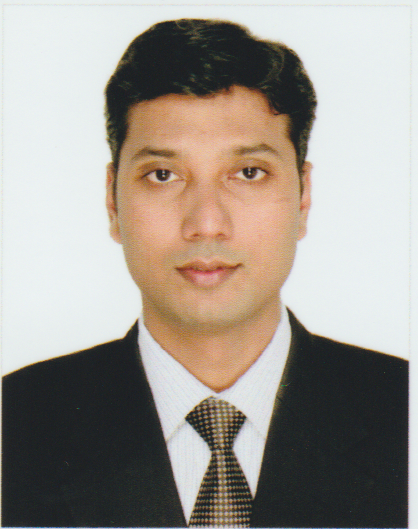 Prashant E-mail: prashant.386931@2freemail.com Aims to scale for Managerial Level Assignments in a high growth oriented organization of repute.Professional SynopsisOver 10 years of experience in Hospitality.Presently associated as Duty Officer – Operations.Exceptional skills in Food and Beverage. Always worked as a team player with an ability to take initiatives. Excellent interpersonal relationship with all team members.A thorough professional with a proactive attitude, capable of thinking in & out of the box with a proven track record, establishing networks, streamlining various work processes and creating a team work environment to enhance productivity innovatively for reputed business.Possess expertise in working on multicultural environments with the distinction of exploring new markets for expanding businesses and streamlining operations.Knowledge Domain  Assist the Operations Manager with the development and implementation of departmental procedures to achieve key result areas, cost savings and operational efficiencies.Knowledge of Profit and Loss statement.Dealing with the government bodies (Municipal Corporation) about the extension of the unit, plantation etc.Carry out yearly performance appraisals for assigned direct and indirect reports. Ensuring that staff development plans are in place and that poor performance is cascaded to the Operations Manager. Effectively managing all aspects of operations in allocated budget.Maintaining Reports and Management Information System.Communicate with other departments and Airline Representatives to ensure that service provided is as per laid down standards. Comply with Corporate Occupational Health and Safety Responsibilities Standards.Partnering with human resources in conducting training, disciplinary and grievances meetings, recruitments and performance management for the department employees.Ensure compliance to the company safety system and processes to make sure that a safe and effective environment is provided to staff and customers. Organising for the events like:Theme buffet, Employee of the month/quarter, Menu Tasting, Annual Day etc.Business Development Allocate work to assigned staff in order to ensure airline requirements are met in line with laid down specifications and hygiene standards.Meet with the airline representative in relation to catering uplift, pax figures and any additional service that may be requested on a flight-to-flight basis.Provide ramp safety classes for the operation staff.Ensure all airlines are provided with in-flight catering service as per laid down procedure and specification at all times. Conducting night audit with the Operation Manager once in a week.Maintain regular liaison with Administration, Flight Preparations, Ware wash& Transportation departments to ensure proper communication at all times with regards to catering uplift and special services. Employee ServicingAttending to supervisor / staff queries & concerns pertaining to flights operations.Obtaining / interacting with participants to gather their feedback on the menu development.Maintaining cordial relations with cabin crew / customers to sustain the profitability of the business.Ensure department employees are working in safe conditions and reinforcing proactive behaviour in the application of safety measures and techniques. Team ManagementSupporting chef on duty (Kitchen) / kitchen stewarding dept for the smooth operation of flights on regular intervals.Responsible for giving clear instructions regarding the work to be performed to team members with deadlines and quality standards. Conduct spot-checks at the operations section in order to ensure that food and equipment are provided as per the airline standards on schedule Supervise a team of Duty Supervisors and supervisors whilst leading people management initiatives like safety, cost, training, quality and service.Organizational DetailsSeptember, 2014 (Present)Allocate work to assigned staff in order to ensure airline requirements are met with in line with laid down specifications and hygiene standards. Liaise with the airline representative in relation to catering arrivals, VIP equipment’s, change in equipment’s.Ensure that the loading / offloading procedures are followed as per the laid down policy of the airlines, company and the airport security. Carry out spot-checks at the operations section and in order to ensure thatequipment is provided as per the airline standards on schedule. Regularly liaise with other departments, Flight Preparation, Kitchen, ASL to ensure that service provided is as per laid down standards. Check all the checklists and other relevant documents and make sure that they are completed and duly signed to maintain the records of dishwashing machine.Report any unresolved problems that are beyond the limits, to the Operations Manager who is on duty for appropriate action. Apply the Quality Policy and Quality System established in accordance with ISO 9001: 2000 international standards and execute all responsibilities according to the department work procedures while reflecting EKFC Quality Policy. October, 2007 – August, 2014Worked as Duty Officer – Operations.Appointed as a British Airways Account Manager.Handling shifts, making of duty roaster for Duty Supervisor and for Flight Attendants.Managing Account for British Airways.Replying to the passenger’s complaints regarding food to the London Hygiene.Do Menu and food spec checks regularly to ensure food presentation / weights up to the specified standards.Float & Bond inventory to be posted onto the IFX system.Chefs table audit to be conducted once every 15days and report forwarded to Mr. John west. (LHR Account Manager)Invoice to be checked on a daily basis and forwarded to accounts.Monitor soiled equipment levels on shift and report the findings to the Operations Manager. Review established work processes and continuously improve by eliminating waste. Continuously monitor overall work schedules to ensure on-time performance and internal delivery times are maintained. Ensure that chinaware and glassware is handled properly so that unnecessary breakages do not occur. Responsible for recommending and implementing continuous improvements in the Ware wash in coordination with the Operations Manager. Sept - 2006 to Oct – 2007Worked as a Service Representative Handled all Saudia International & Domestic Flights.Completed Foreign Airlines – BMI, Lufthansa, Air France, Air India, Garuda Indonesia, Royal Air Morco, And Turkish Air.Knowledge of all Saudi flights standards, flights polices, beverage standards, packing plan of (MD-90, 777L, 777B, 747-100, 747-300, and 747-400).Oct, 2005 to Aug, 2006                                                                        Worked with Oberoi Flights Services as a supervisor.Handling all International & Domestic Flights.Academic Credentials  Successfully completedB.Sc in Hospitality And Hotel Administration under National Council for Hotel Management, Pusa – New Delhi in Institute of Hotel Management – Goa. For the academic year 2002 – 2005.Successfully completed six month industrial training with ITC Grand Maratha Sheraton & Towers, Mumbai. (Oct, 2003 – Feb, 2004)Personal VitaeDate of Birth	:	28th November, 1981Languages	:	English, Arabic, Hindi & MarathiPlace		:  	Mumbai.Date		:	Signature	:	